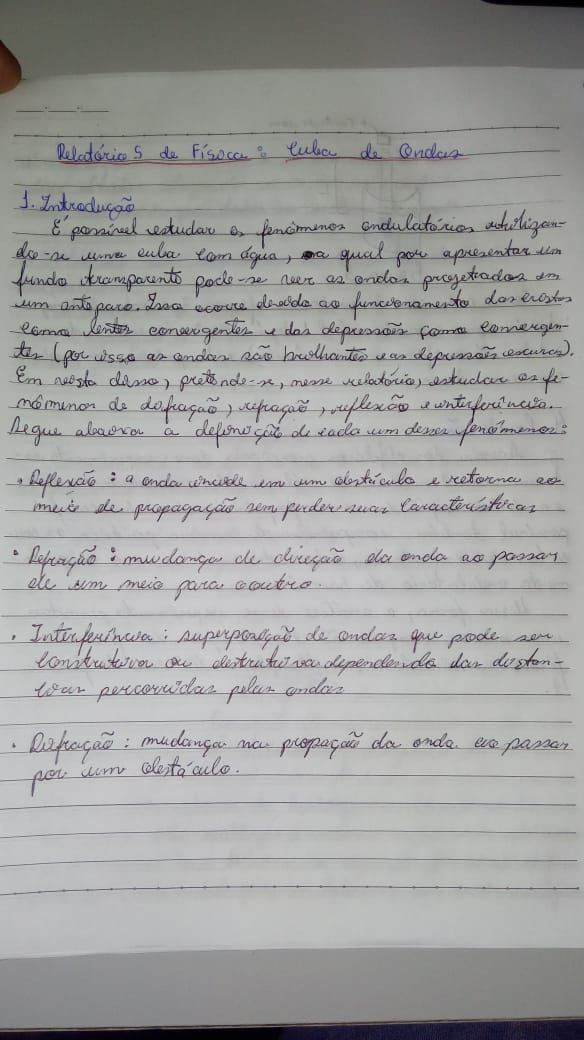 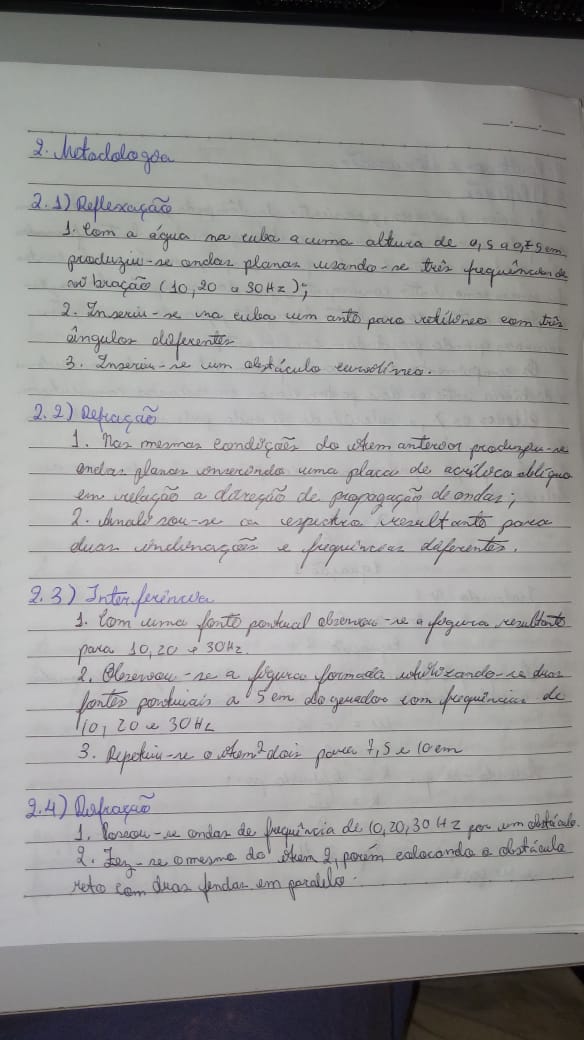 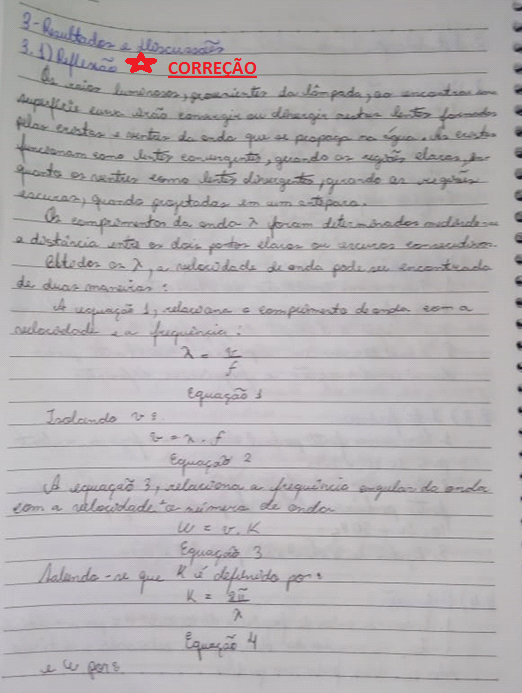 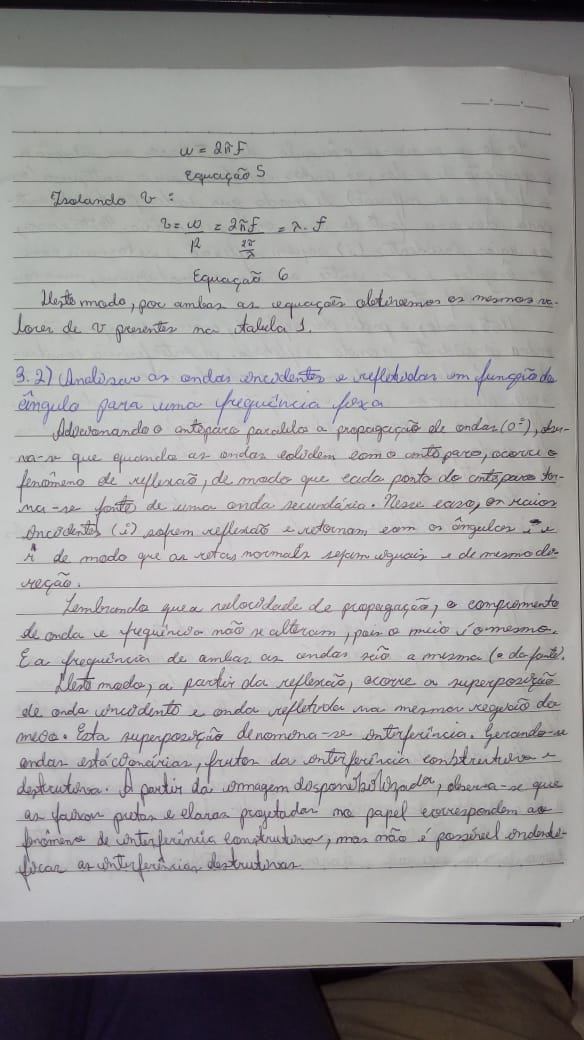 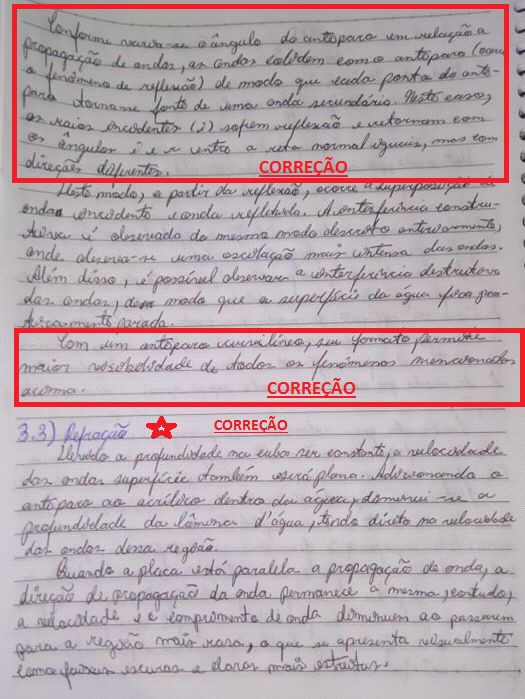 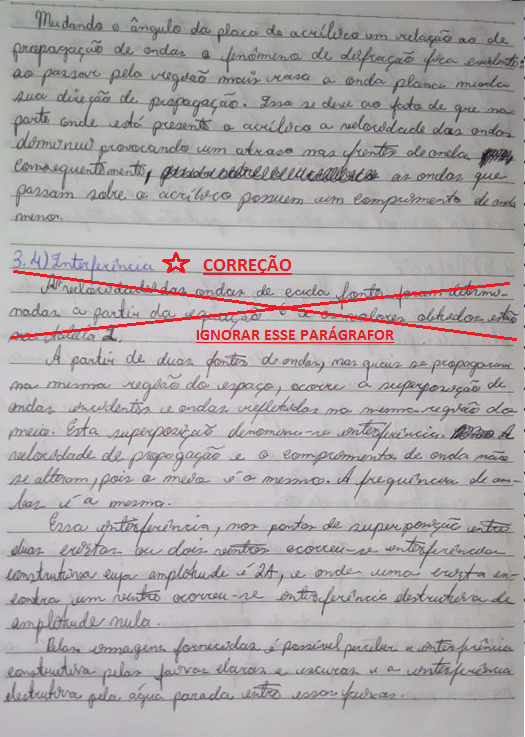 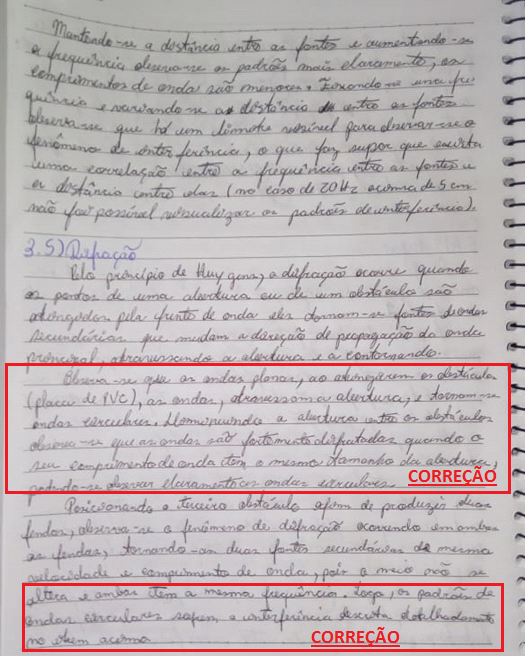 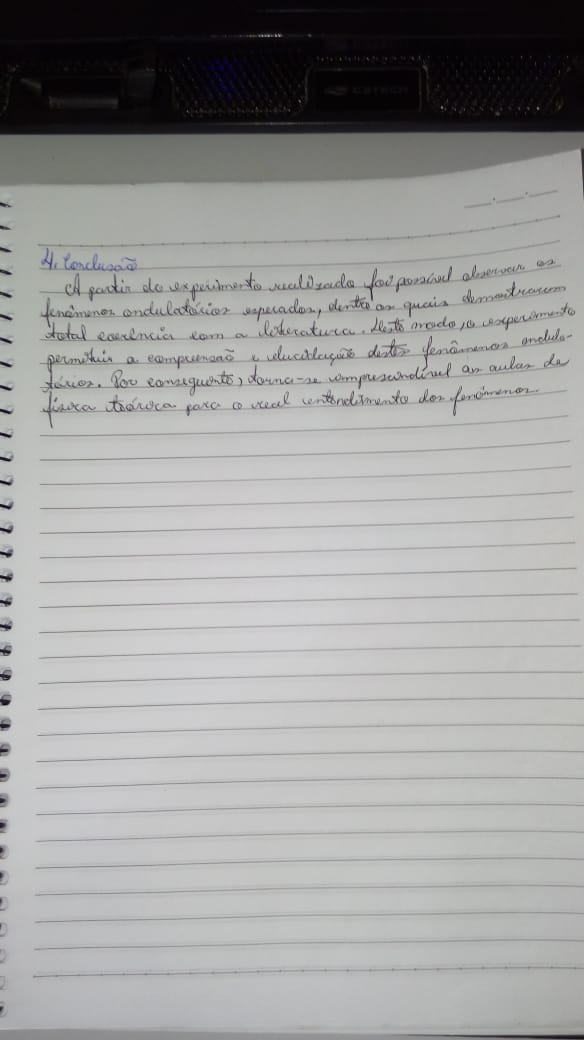 Tabela 1 - Velocidade de onda em reflexãoTabela 2 - Velocidades nas ondas circularesCORREÇÃO:Correção das TabelasTabela 1 - Velocidade de onda em reflexãoTabela 2 – Observação de Interferência Construtiva e DestrutivaTabela 3 – Dados calculados no sistema de refraçãoCorreção da parte de resultados e discussões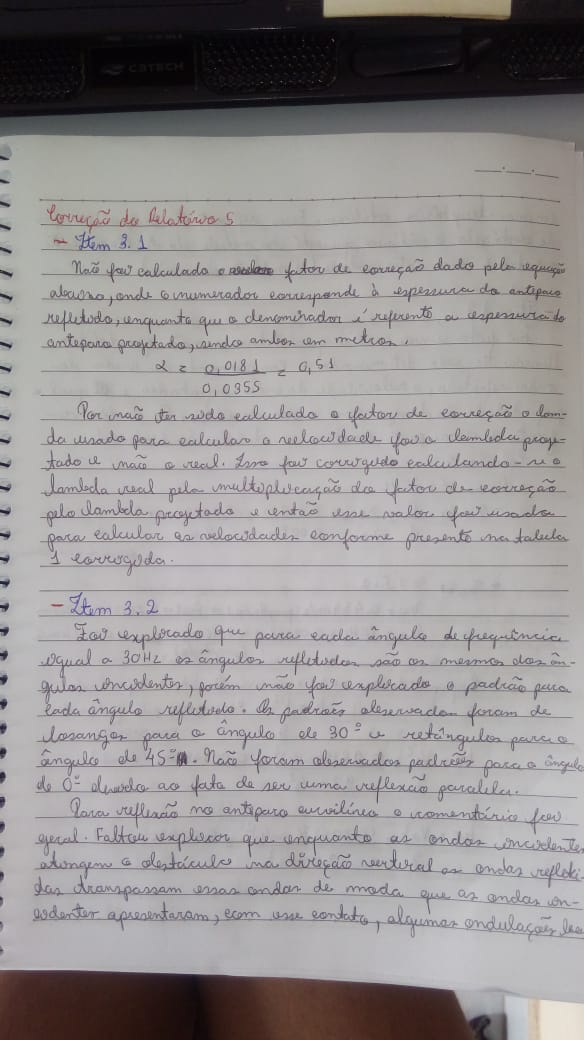 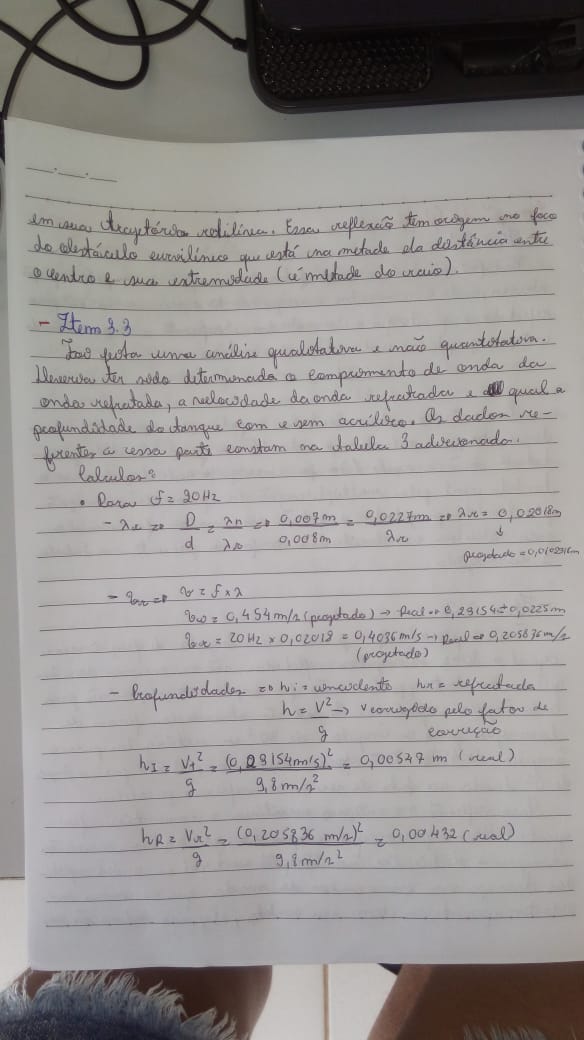 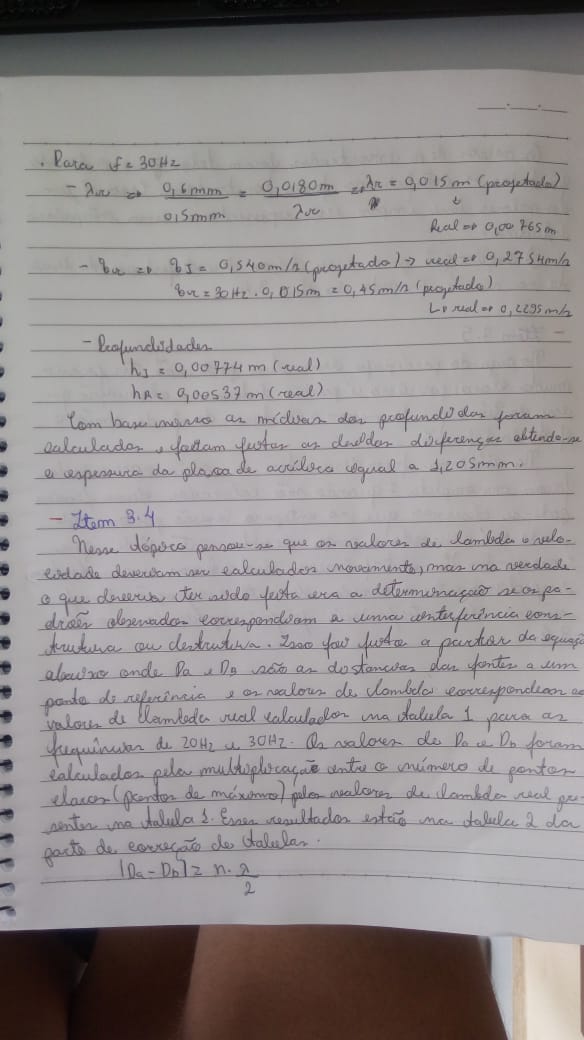 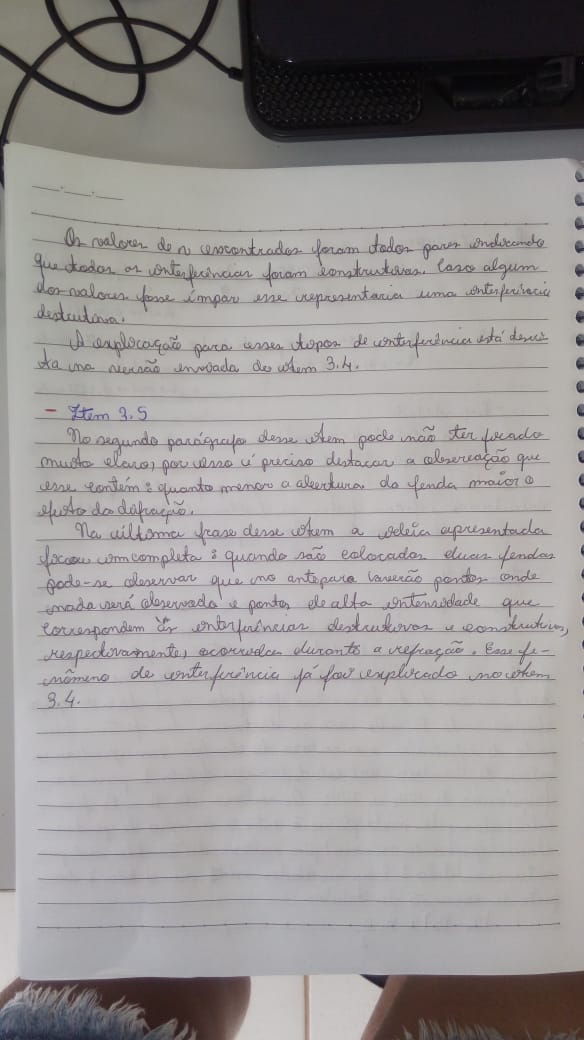 Frequência (Hz)λ (m)Velocidade (m/s)100,04310,431 200,02270,454 300,01800,540 Frequência (Hz)λ (m)Velocidade (m/s)200,0280,560 300,555Frequência (± 1 Hz)Λprojetado(± 0,0005m)Λreal (m)Erro do Λreal (m)V(m/s)Erro de V(m/s)100,04310,02200,00050,21980,0225200,02270,01160,00110,23150,0245300,01800,00920,00150,27530,0455Frequência(Hz)Distância entre as fontes (m)Da(m)Db(m)Da-Db (m)N (valor aproximado)200,0500,0580,0700,0122200,0750,0700,0810,0112200,1000,0700,0810,0112300,0500,0460,0550,0092300,0750,0460,0550,0092300,1000,0830,1010,0184Freq(+- 1Hz)Comprimento de onda (m)Velocidade da onda (m/s)Profundidade (m)Erro profundidade (m)Média profundidade (m)Erro médio profundidade (m)Incedente200,02270,231540,005470,001150,006050,00140Incedente300,01800,27540,007740,002550,006050,00140Refratado200,01030,2058360,004320,001150,0048450,00146Refratado300,007650,22950,005370,002680,0048450,00146